Пальма из фруктов от Раимовой Галины.Делается пальма достаточно легко, а ее приготовление не занимает много времени.Для приготовления потребуется: мандарины (2 шт.), банан (1 шт.) и киви (1-2 шт.). 1.Сначала нужно вымыть и очистить все фрукты. 2. Один мандарин разделить на дольки, а второй разрезать пополам.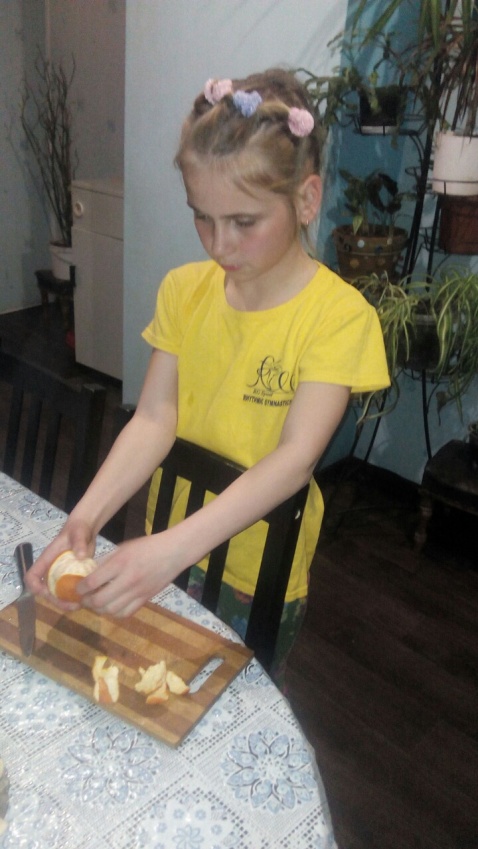 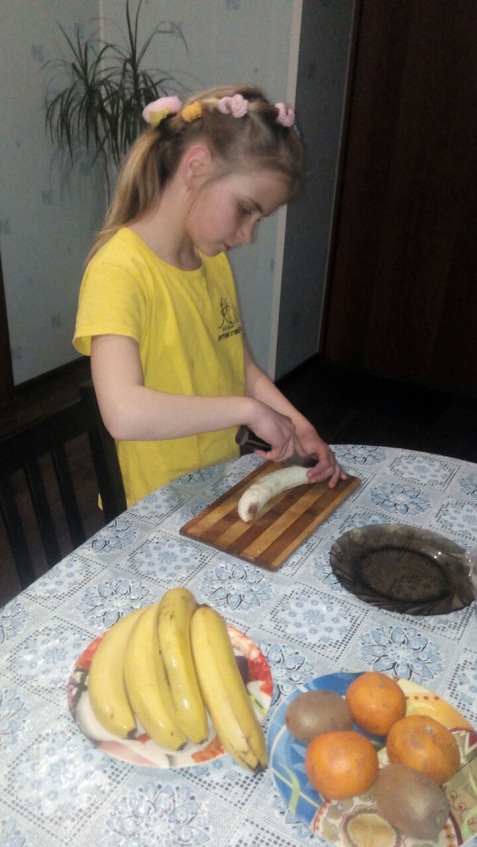 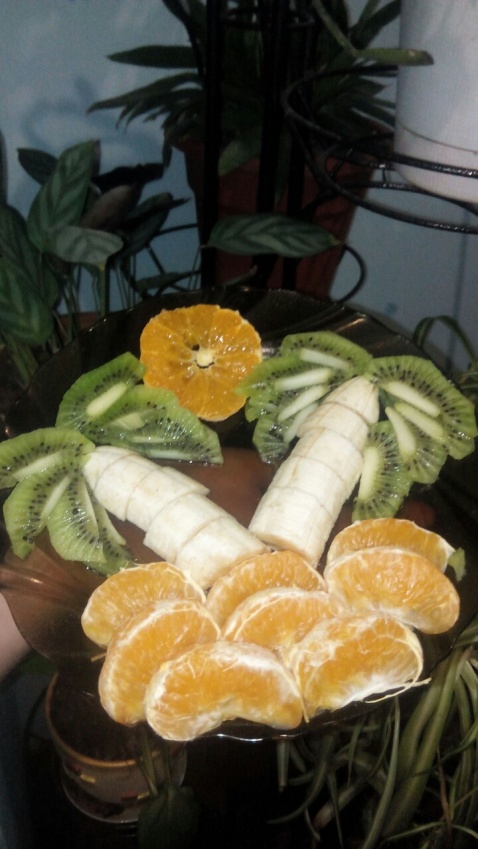  3.Дальше займемся бананом. Его нужно разделить на две части вдоль и выложить на блюдо. Это будут стволы пальмы. Если блюдо не совсем большое, можно срезать кончики.  Бананы нарежем наискось и незначительно сдвинем их, придав наклонное положение. Внизу в виде чешуек выложим остров из долек мандарина . Сверху выложим солнышко. Пальма из фруктов почти готова. 4. Киви делим вдоль на две части. Потом нужно порезать их на дольки вдоль и поперек, чтобы листья пальмы получились натуральнее. 5. Теперь выкладываем подготовленные ингредиенты на тарелку так, чтобы получилось изображение пальмы. 